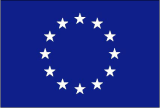 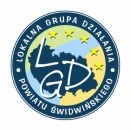 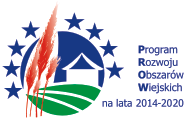 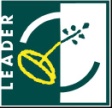 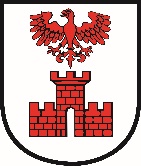 Załącznik nr 2 do SWZ Numer sprawy: IRP.271.2.2021Wykonawca: ……………………………………………………………………………………….... (pełna nazwa/firma, adres, w zależności od podmiotu: NIP/PESEL, KRS/CEiDG) reprezentowany przez: ………………………………………………………………………………………....  (imię, nazwisko, stanowisko/podstawa do reprezentacji) Oświadczenie wykonawcyskładane na podstawie art. 125 ust. 1 ustawy z dnia 11 września 2019 r.Prawo zamówień publicznych (dalej jako: Pzp)DOTYCZĄCE PODSTAW WYKLUCZENIA Z POSTĘPOWANIAORAZ SPEŁNIANIA WARUNKÓW UDZIAŁU W POSTĘPOWANIUNa potrzeby postępowania o udzielenie zamówienia publicznego pn. Wymiana pokrycia dachu wieży Bismarcka w Parku Miejskim prowadzonego przez Urząd Miasta Świdwin oświadczam, co następuje: OŚWIADCZENIA DOTYCZĄCE WYKONAWCY Oświadczam, że nie podlegam wykluczeniu z postępowania na podstawie art. 108 ust. 1 oraz art. 109 ust. 1 pkt 2, 4, 5 i 7 ustawy Pzp. Oświadczam, że spełniam warunki udziału w postępowaniu, o których mowa                         w Rozdziale XI ust. 2 SWZ. (podpis, miejscowość, data) Oświadczam, że zachodzą w stosunku do mnie podstawy wykluczenia z postępowania na podstawie art. …………. ustawy Pzp(podać mającą zastosowanie podstawę wykluczenia spośród wymienionych w art. 108 ust. 1 pkt 1, 2, 5 lub art. 109 ust.1 pkt 2, 4, 5 i 7 ustawy Pzp). Jednocześnie oświadczam, że w związku z ww. okolicznością, na podstawie art.110 ust. 2 ustawy Pzp podjąłem następujące środki naprawcze: …………………………………………………………………………………………………………… ………………………………………………………………………………………..…..…………………..............……………………………………………………………………………………..………………………………………………………………………………………………………………………(podpis, miejscowość, data)OŚWIADCZENIA DOTYCZĄCE PODMIOTU, NA KTÓREGO ZASOBACH POLEGA WYKONAWCA Oświadczam, że w celu wykazania spełniania warunków udziału w postępowaniu, określonych przez Zamawiającego Rozdziale XI ust. 2 SWZ polegam na zasobach następującego/ych podmiotu/ów: …………………………………………………………………………………………………………… …………………………………………………………………………………………………………… (podać pełną nazwę, adres oraz w zależności od podmiotu NIP/Pesel; KRS/CEiDG) w następującym zakresie: …………………………………………………………………………………………………………… (określić odpowiedni zakres dla wskazanego podmiotu) Wskazany/e podmiot/y nie podlega/ją wykluczeniu z postępowania o udzielenie zamówienia. (podpis, miejscowość, data) OŚWIADCZENIE DOTYCZĄCE PODANYCH INFORMACJI: Oświadczam, że wszystkie informacje podane w powyższych oświadczeniach są aktualne i zgodne z prawdą oraz zostały przedstawione z pełną świadomością konsekwencji wprowadzenia Zamawiającego w błąd przy przedstawianiu informacji. (podpis, miejscowość, data)